ОБЩИНСКИ СЪВЕТ – ДУЛОВО, ОБЛ. СИЛИСТРА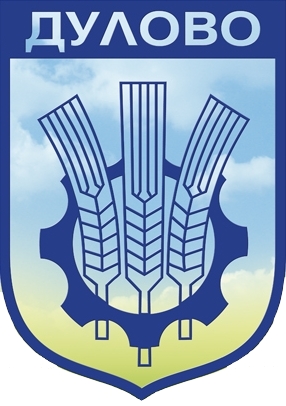 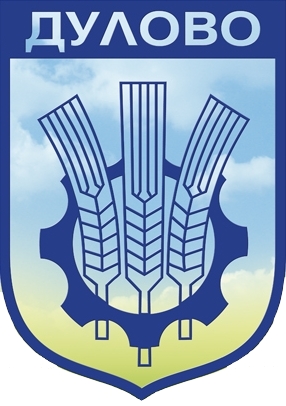 –––––––––––––––––––––––––––––––––––––––––––––––––––––––––––––––––ул. “Васил Левски” № 18                                     тел.: (0864) 2 31 00 ; Факс:(0864) 2 30 207650  Дулово				                 	       e-mail: obs_dulovo@abv.bg      Р Е Ш Е Н И Е   № 281          от  27.07.2021 година за промени в състава на постоянните комисии наОбщинския съвет – ДуловоНа основание  чл.21, ал.1, т.1 и чл.48 от ЗМСМА, във връзка с чл.42, ал.2 от Правилника за организацията и дейността на общинския съвет, неговите комисии и взаимодействието му с общинската администрация, Общински съвет - Дулово РЕШИ:Изменя свое Решение № 2 по Протокол № 2 от 26.11.2019 г. в частта му по т.1, т.2 и т.5, както следва:По т.1. Избира г-н ЮМИТ ТАХИР НУРИ за член на  ПК по бюджет, финанси, икономика, местни данъци, нормативна уредба. По т.2. Освобождава г-н ХЮСЕИН ЕШРЕФ ДЖЕЛИЛ  като зам.- председател на ПК по общинска собственост и избира  ЮМИТ ТАХИР НУРИ за зам.-председател на ПК по общинска собственост.По т.5. Избира г-н ХЮСЕИН ЕШРЕФ ДЖЕЛИЛ  за председател на  ПК по устройство на територията и инфраструктурата.Решението е прието на заседание на Общински съвет-Дулово, проведено на 27.07.2021 година, Протокол № 23,  т.2. от дневния ред, по Предложение  № 266/26.07.2021г. и е подпечатано с официалния печат на Общински съвет-Дулово.Председател на Общински съвет-Дулово: ………/п/………………..                                        /инж. Невхис Мустафа/ ОБЩИНСКИ СЪВЕТ – ДУЛОВО, ОБЛ. СИЛИСТРА–––––––––––––––––––––––––––––––––––––––––––––––––––––––––––––––––ул. “Васил Левски” № 18                                     тел.: (0864) 2 31 00 ; Факс:(0864) 2 30 207650  Дулово				                 	       e-mail: obs_dulovo@abv.bg      Р Е Ш Е Н И Е   № 282          от  27.07.2021 година за приемане  на Общинска стратегия  на потребностите от подкрепа за личностно развитие на децата и учениците в Община Дулово за 2021-2022 г. и Общински годишен план на дейностите за подкрепа за личностно развитие на децата и учениците в Община ДуловоНа основание  чл.21, ал.1, т.12 и ал.2, във връзка с чл.17, ал.1, т.3  от ЗМСМА и чл.197, ал.2 и ал.3 от Закона за предучилищно и училищното образование, Общински съвет - Дулово РЕШИ:Приема Общинска стратегия на потребностите от подкрепа за личностно развитие на децата и учениците в Община Дулово за периода 2021-2022 г. /неразделна част от решението/.Приема Общински годишен план на дейностите за подкрепа за личностно развитие на децата и учениците в Община Дулово за 2021 год. /неразделна част от решението/.Решението е прието на заседание на Общински съвет-Дулово, проведено на 27.07.2021 година, Протокол № 23,  т.3.1. от дневния ред, по Доклад  № 227/23.06.2021г. и е подпечатано с официалния печат на Общински съвет-Дулово.Председател на Общински съвет-Дулово: ………/п/………………..                                        /инж. Невхис Мустафа/ ОБЩИНСКИ СЪВЕТ – ДУЛОВО, ОБЛ. СИЛИСТРА–––––––––––––––––––––––––––––––––––––––––––––––––––––––––––––––––ул. “Васил Левски” № 18                                     тел.: (0864) 2 31 00 ; Факс:(0864) 2 30 207650  Дулово				                 	       e-mail: obs_dulovo@abv.bg      Р Е Ш Е Н И Е   № 283          от  27.07.2021 година за приемане на Списък на средищните детски градини и училища на територията на община Дулово за учебната 2021/2022 годинаНа основание  чл. 21, ал. 1, т. 23 и ал. 2 от ЗМСМА, чл. 53, ал. 5  от ЗПУО и чл. 1, чл. 2, чл. 3 от ПМС № 128 от 29.06.2017 г. на Министерски съвет за определяне на критерии за включване в Списъка на средищните детски градини и училища,  Общински съвет - Дулово РЕШИ:Приема Списък на средищните училища в община Дулово за учебната 2021/2022 година, както следва: – СУ  „Васил Левски“ – гр. Дулово;– ОУ  „Христо Смирненски“ – гр. Дулово;– СУ  „Христо Ботев“ – с. Паисиево;– СУ  „Йордан Йовков“ – с. Окорш;– ОУ  „Св. Св. Кирил и Методий“ – с. Секулово;– ОУ  „Д-р Петър Берон“ – с. Чернолик;– ОУ  „Васил Левски“ – с. Яребица.Приема Списък на средищните детски градини в община Дулово за учебната 2021/2022 година, както следва:– ДГ  „Пролет“ – с. Межден.Приема Списък на приемащи детски градини в община Дулово за учебната 2021/2022 година, както следва:– ДГ  „Щастливо детство“ – гр. Дулово.Решението е прието на заседание на Общински съвет-Дулово, проведено на 27.07.2021 година, Протокол № 23,  т.3.2. от дневния ред, по Доклад  № 231/08.07.2021г. и е подпечатано с официалния печат на Общински съвет-Дулово.Председател на Общински съвет-Дулово: ……/п/…………………..                                        /инж. Невхис Мустафа/ ОБЩИНСКИ СЪВЕТ – ДУЛОВО, ОБЛ. СИЛИСТРА–––––––––––––––––––––––––––––––––––––––––––––––––––––––––––––––––ул. “Васил Левски” № 18                                     тел.: (0864) 2 31 00 ; Факс:(0864) 2 30 207650  Дулово				                 	       e-mail: obs_dulovo@abv.bg      Р Е Ш Е Н И Е   № 284          от  27.07.2021 година за утвърждаване на проект за мрежа и щат в детски градини и училища в Община Дулово за учебната 2021/2022 г.На основание чл.21, ал.1, т.6 и т.23 и ал.2, във връзка с чл.17, ал.1, т.3  Закона за местното самоуправление и местната администрация и Наредбата за финансирането в системата на предучилищното и училищното, Общински съвет - Дулово РЕШИ:Не приема проекта за решение по Докладна записка с рег. вх.№ 246/15.07.2021г., относно: утвърждаване на проект за мрежа и щат в детските градини и училища в община Дулово за учебната 2021/2022 година.Решението е прието на заседание на Общински съвет-Дулово, проведено на 27.07.2021 година, Протокол № 23,  т.3.3. от дневния ред, по Доклад  № 246/15.07.2021г. и е подпечатано с официалния печат на Общински съвет-Дулово.Председател на Общински съвет-Дулово: ……/п/…………………..                                        /инж. Невхис Мустафа/ ОБЩИНСКИ СЪВЕТ – ДУЛОВО, ОБЛ. СИЛИСТРА–––––––––––––––––––––––––––––––––––––––––––––––––––––––––––––––––ул. “Васил Левски” № 18                                     тел.: (0864) 2 31 00 ; Факс:(0864) 2 30 207650  Дулово				                 	       e-mail: obs_dulovo@abv.bg      Р Е Ш Е Н И Е   № 285          от  27.07.2021 година за възлагане изпълнението на услугата от общ икономически интерес (УОИИ)-патронажна грижа по проект BG05M9OP001-6.002—0169 ” Патронажна грижа + в община Дулово”, процедура BG05M9OP001-6.002 „Патронажна грижа +” по Оперативна програма „Развитие на човешките ресурси” 2014-2020На основание  чл. 21, ал.1, т.23 и ал.2 от Закона за местното самоуправление и местната администрация и съгласно Указания за осигуряване на съответствие на проектите за патронажна грижа за възрастни хора и лица с увреждания по ОП РЧР с приложимия режим по държавно помощ, и за съдържание на актовете за възлагане на услуги от общ икономически интерес, процедура BG05M9OP001-6.002 „Патронажна грижа +”, Общински съвет - Дулово РЕШИ:Дава съгласие, изпълнението на дейност: Направление 1 ”Патронажна грижа – предоставяне на почасови мобилни интегрирани здравно-социални услуги” да се възложи на сектор „Хуманитарни дейности”.Упълномощава кмета на община Дулово,  да издаде заповед, с която да възложи изпълнението на дейностите по предоставяне на основна дейност: Направление 1”Патронажна грижа – предоставяне на почасови мобилни интегрирани здравно-социални услуги” по проект BG05M9OP001-6.002—0169 ” Патронажна грижа + в община Дулово”, процедура BG05M9OP001-6.002 „Патронажна грижа +” по Оперативна програма „Развитие на човешките ресурси” 2014-2020, на сектор „Хуманитарни дейности”. Заповедта да съдържа всички задължителни елементи, съгласно Раздел V от Указания за осигуряване на съответствие на проектите за патронажна грижа за възрастни хора и лица с увреждания по ОП РЧР, с приложимия режим по държавна помощ и за съдържание на актовете за възлагане на услуги от общ икономически интерес, процедура BG05M9OP001-6.002 „Патронажна грижа +”.Възлага на кмета на община Дулово, разработването и утвърждаването на Методика за предоставяне на мобилни интегрирани здравно-социални услуги в домовете на потребителите по Проект №BG05M9OP001-6.002-0169  "Патронажна   грижа + в община Дулово".Дава съгласие финансираните по ОПРЧР услуги по дейност: Патронажна грижа-предоставяне на почасови мобилни интегрирани здравно-социални услуги”, да се ползват от потребителите без заплащане на такса, за периода, определен от УО за предоставяне на услугата - 12месеца.Решението е прието на заседание на Общински съвет-Дулово, проведено на 27.07.2021 година, Протокол № 23,  т.3.4. от дневния ред, по Доклад  № 248/15.07.2021г. и е подпечатано с официалния печат на Общински съвет-Дулово.Председател на Общински съвет-Дулово: ……/п/…………………..                                        /инж. Невхис Мустафа/ ОБЩИНСКИ СЪВЕТ – ДУЛОВО, ОБЛ. СИЛИСТРА–––––––––––––––––––––––––––––––––––––––––––––––––––––––––––––––––ул. “Васил Левски” № 18                                     тел.: (0864) 2 31 00 ; Факс:(0864) 2 30 207650  Дулово				                 	       e-mail: obs_dulovo@abv.bg      Р Е Ш Е Н И Е   № 286          от  27.07.2021 година за иницииране на процедура по откриване на общинска детска градина  гр.Дулово На основание  чл.21, ал.1, т.23 от Закона за местното самоуправление и местната администрация, чл. 310, ал. 5, чл. 311, ал. 2, чл. 313, ал. 1, т. 3, чл. 314, ал. 4 от ЗПУО, чл. 5, т. 3б и 3в и чл. 9, ал. 1 от Наредба № 2 от 24.01.2017 г. за регистъра на институциите в системата на предучилищното и училищното образование, както и във връзка с чл. 5, т. 6 и т. 7 и чл. 10, ал. 2, т. 2б от Наредба № 9 от 19.08.2016 г. за институциите в системата на предучилищното и училищното образование, Общински съвет - Дулово РЕШИ:Дава съгласие за иницииране на процедура по откриване на общинска детска градина с изнесени и яслени групи с наименование: ДГ „Мир“, с административен адрес: гр.Дулово, ул. „Розова долина“ № 37 А, както следва:ДГ „Мир“ /централна сграда/, адрес: гр.Дулово, ул. „Розова долина“ № 37 А да функционира с капацитет – 4 /четири/ групи, обхващащи деца за отглеждане, обучаване, възпитаване и социализиране на деца от възраст от 3 до 6 години;В сградата, с адрес: гр.Дулово, ул. „Арда“ № 10, да се провежда обучение на деца  от 3 до 6 годишна възраст в 4 /четири/ изнесени групи към ДГ „Мир“, с административен адрес: гр.Дулово, ул.„Розова долина“ №37 А .Детската ясла, с адрес: гр.Дулово, ул. „Байкал“№ 2   да функционира  с 4 /четири/ яслени групи към ДГ „Мир“, с административен адрес: гр.Дулово, ул. „Розова долина“ № 37 А. Възлага на кмета на общината да извърши всички необходими законови действия в изпълнение на настоящото решение.Решението е прието на заседание на Общински съвет-Дулово, проведено на 27.07.2021 година, Протокол № 23,  т.3.5. от дневния ред, по Доклад  № 245/15.07.2021г. и е подпечатано с официалния печат на Общински съвет-Дулово.Председател на Общински съвет-Дулово: ……/п/…………………..                                        /инж. Невхис Мустафа/ ОБЩИНСКИ СЪВЕТ – ДУЛОВО, ОБЛ. СИЛИСТРА–––––––––––––––––––––––––––––––––––––––––––––––––––––––––––––––––ул. “Васил Левски” № 18                                     тел.: (0864) 2 31 00 ; Факс:(0864) 2 30 207650  Дулово				                 	       e-mail: obs_dulovo@abv.bg      Р Е Ш Е Н И Е   № 287          от  27.07.2021 година за трансформиране на капиталови разходи в разходи за текущи ремонтиНа основание  чл.21, ал.1, т.6 от ЗМСМА, чл.127, ал.2 от Закона за публичните финанси и чл.32, ал.2  от Наредбата за условията и реда за съставяне на бюджетната прогноза за местните дейности за следващите три години, за съставяне, приемане изпълнение и отчитане на общинския бюджет, Общински съвет - Дулово РЕШИ:ПРИЕМА да трансформира капиталови разходи в текущи ремонти, както следва:Сумата за обект “ Текущ ремонт на покрив на спортна зала за  ОУ с. Черник“ в     размер на 15 000 лева да бъде преведена по бюджета на ОУ с. Черник.Сумата за обект „Текущ ремонт на сградата на Исторически музей“ в гр.Дулово в размер на 25 000 лева да бъде преведена по бюджета на Исторически музей гр.Дулово.Решението е прието на заседание на Общински съвет-Дулово, проведено на 27.07.2021 година, Протокол № 23,  т.3.6. от дневния ред, по Доклад  № 213/15.07.2021г. и е подпечатано с официалния печат на Общински съвет-Дулово.Председател на Общински съвет-Дулово: ……/п/…………………..                                        /инж. Невхис Мустафа/ ОБЩИНСКИ СЪВЕТ – ДУЛОВО, ОБЛ. СИЛИСТРА–––––––––––––––––––––––––––––––––––––––––––––––––––––––––––––––––ул. “Васил Левски” № 18                                     тел.: (0864) 2 31 00 ; Факс:(0864) 2 30 207650  Дулово				                 	       e-mail: obs_dulovo@abv.bg      Р Е Ш Е Н И Е   № 288          от  27.07.2021 година за приемане отчетните доклади на народните читалища в община Дулово за осъществените читалищни дейности  и изразходваните средства  за 2020 годинаНа основание  чл.21, ал.1, т.23 от ЗМСМА и чл.26а, ал.4 и ал.5 от Закона за народните читалища, Общински съвет - Дулово РЕШИ:Приема отчетните доклади на народните читалища в община Дулово за осъществените дейности в изпълнение на Програмата по чл.26, ал.2 от Закона за народните читалища и изразходваните средства през 2020 година.Решението е прието на заседание на Общински съвет-Дулово, проведено на 27.07.2021 година, Протокол № 23,  т.3.7. от дневния ред, по Доклад  № 219/18.06.2021г. и е подпечатано с официалния печат на Общински съвет-Дулово.Председател на Общински съвет-Дулово: ……/п/…………………..                                        /инж. Невхис Мустафа/ ОБЩИНСКИ СЪВЕТ – ДУЛОВО, ОБЛ. СИЛИСТРА–––––––––––––––––––––––––––––––––––––––––––––––––––––––––––––––––ул. “Васил Левски” № 18                                     тел.: (0864) 2 31 00 ; Факс:(0864) 2 30 207650  Дулово				                 	       e-mail: obs_dulovo@abv.bg      Р Е Ш Е Н И Е   № 289          от  27.07.2021 година за отдаване под наем на част от имот - публична общинска  собственост по регулационния план на с. ПрохладаНа основание чл. 21, ал. 1, т. 8 от Закона за местното самоуправление и местната администрация, чл. 14, ал. 7 от Закона за общинската собственост и чл. 15, ал. 3 от Наредба № 2 за реда на придобиване, управление и разпореждане с общинското имущество, Общински съвет - Дулово РЕШИ:Дава съгласие да се проведе публичен явен търг за отдаване под наем за срок от 3 (три) години на следния имот – публична общинска собственост:	- Част от УПИ XIV-Селсъвет, поща и ТКЗС, с пл. № 117, кв. 6 по плана за регулация на с. Прохлада, с отдаваема под наем площ от 6 кв.м., за поставяне на временно преместваемо съоръжение с предназначение – за обществено хранене /бързи закуски/,  описан в АПОС № 162/04.01.1999 г. Първоначалният годишен наем в размер на 169,20 лв. /сто шестдесет и девет лева 20 стотинки/без ДДС, депозит за участие в търга 16,92 лв. и стъпка на наддаване 16,92 лв. Възлага на кмета на Община Дулово да извърши съответните процедурни действия по отдаване под наем на имота в т. 1.Решението е прието на заседание на Общински съвет-Дулово, проведено на 27.07.2021 година, Протокол № 23,  т.3.8. от дневния ред, по Доклад  № 236/08.07.2021г. и е подпечатано с официалния печат на Общински съвет-Дулово.Председател на Общински съвет-Дулово: ……/п/…………………..                                        /инж. Невхис Мустафа/ ОБЩИНСКИ СЪВЕТ – ДУЛОВО, ОБЛ. СИЛИСТРА–––––––––––––––––––––––––––––––––––––––––––––––––––––––––––––––––ул. “Васил Левски” № 18                                     тел.: (0864) 2 31 00 ; Факс:(0864) 2 30 207650  Дулово				                 	       e-mail: obs_dulovo@abv.bg      Р Е Ш Е Н И Е   № 290          от  27.07.2021 година за прекратяване на съсобственост чрез продажба на общинската част от имот  по регулационния план на с. Боил  На основание чл. 21, ал. 1, т. 8 от Закона за местното самоуправление и местната администрация, чл. 36, ал. 1, т. 2 от Закона за общинската собственост и чл. 33, ал. 1, т. 2 от Наредба № 2 за реда на придобиване, управление и разпореждане с общинското, Общински съвет - Дулово РЕШИ:Да се прекрати съсобствеността чрез продажба на 295 (двеста деветдесет и пет) кв.м. ид.ч. частна общинска собственост от урегулиран поземлен имот IV – 15 (четвърти с планоснимачен номер петнадесет), кв. 1 (квартал първи) по регулационния план на с. Боил, одобрен със Заповед № 1929/16.07.1969 г., целият с площ от 1 810 кв.м., описан в Акт за частна общинска собственост № 1797/15.06.2021 г., вписан в Служба по вписванията с вх. рег. № 694/16.06.2021 г., акт № 116, том 3, и.п. 36310, при пазарна цена в размер на 1 326, 00 лв. (хиляда триста двадесет и шест лева) без ДДС и данъчна оценка в размер на 1 205, 10 лв. (хиляда двеста и пет лева и десет и десет стотинки) на съсобственика – Зафир Стоянов Карамфилов.На основание чл. 41, ал. 2 от Закона за общинската собственост приема  пазарната цена на имота, описана в  т. 1.Възлага на кмета на Община Дулово да извърши съответните процедурни действия по разпореждане с имота.Решението е прието на заседание на Общински съвет-Дулово, проведено на 27.07.2021 година, Протокол № 23,  т.3.9. от дневния ред, по Доклад  № 237/08.07.2021г. и е подпечатано с официалния печат на Общински съвет-Дулово.Председател на Общински съвет-Дулово: ……/п/…………………..                                        /инж. Невхис Мустафа/ ОБЩИНСКИ СЪВЕТ – ДУЛОВО, ОБЛ. СИЛИСТРА–––––––––––––––––––––––––––––––––––––––––––––––––––––––––––––––––ул. “Васил Левски” № 18                                     тел.: (0864) 2 31 00 ; Факс:(0864) 2 30 207650  Дулово				                 	       e-mail: obs_dulovo@abv.bg      Р Е Ш Е Н И Е   № 291          от  27.07.2021 година за прекратяване на съсобственост чрез продажба на общинската част от имот  по регулационния план на с. Върбино  На основание чл. 21, ал. 1, т. 8 от Закона за местното самоуправление и местната администрация, чл. 36, ал. 1, т. 2 от Закона за общинската собственост и чл. 33, ал. 1, т. 2 от Наредба № 2 за реда на придобиване, управление и разпореждане с общинското, Общински съвет - Дулово РЕШИ:Да се прекрати съсобствеността чрез продажба на 125 (сто двадесет и пет) кв.м. ид.ч. частна общинска собственост от урегулиран поземлен имот XV – 76 (петнадесети с планоснимачен номер седемдесет и шест), кв. 4 (квартал четвърти) по регулационния план на с. Върбино, одобрен със Заповед № 5326/17.09.1954 г., целият с площ от 1106 кв.м., описан в Акт за частна общинска собственост № 1799/25.06.2021 г., вписан в Служба по вписванията с вх. рег. № 747/28.06.2021 г., акт № 160, том 3, при пазарна цена в размер на 335,60 лв. (триста тридесет и пет лева и шестдесет стотинки) без ДДС и данъчна оценка в размер на 261,00 лв. (двеста шестдесет и един лева) на съсобственика – Венцислав Великов Маринов.На основание чл. 41, ал. 2 от Закона за общинската собственост приема  пазарната цена на имота, описана в  т. 1.Възлага на кмета на Община Дулово да извърши съответните процедурни действия по разпореждане с имота.Решението е прието на заседание на Общински съвет-Дулово, проведено на 27.07.2021 година, Протокол № 23,  т.3.10. от дневния ред, по Доклад  № 241/13.07.2021г. и е подпечатано с официалния печат на Общински съвет-Дулово.Председател на Общински съвет-Дулово: ……/п/…………………..                                        /инж. Невхис Мустафа/ ОБЩИНСКИ СЪВЕТ – ДУЛОВО, ОБЛ. СИЛИСТРА–––––––––––––––––––––––––––––––––––––––––––––––––––––––––––––––––ул. “Васил Левски” № 18                                     тел.: (0864) 2 31 00 ; Факс:(0864) 2 30 207650  Дулово				                 	       e-mail: obs_dulovo@abv.bg      Р Е Ш Е Н И Е   № 292          от  27.07.2021 година за прекратяване на съсобственост чрез продажба на общинската част от имот  по регулационния план на с. Руйно  На основание чл. 21, ал. 1, т. 8 от Закона за местното самоуправление и местната администрация, чл. 36, ал. 1, т. 2 от Закона за общинската собственост и чл. 33, ал. 1, т. 2 от Наредба № 2 за реда на придобиване, управление и разпореждане с общинското, Общински съвет - Дулово РЕШИ:Да се прекрати съсобствеността чрез продажба на 730 (седемстотин и тридесет) кв.м. ид.ч. частна общинска собственост от урегулиран поземлен имот VII – общ. (седми общински), кв. 11 (квартал единадесети) по регулационния план на с. Руйно, одобрен със Заповед № 2038/22.05.1963 г., целият с площ от 965 кв.м., описан в Акт за частна общинска собственост № 1800/25.06.2021 г., вписан в Служба по вписванията с вх. рег. № 748/28.06.2021 г., акт № 161, том 3, при пазарна цена в размер на 1 982, 00 лв. (хиляда деветстотин осемдесет и два лева) без ДДС и данъчна оценка в размер на 1 524, 20 лв. (хиляда петстотин двадесет и четири лева и двадесет стотинки) на съсобственика – Бюрхан Джевдет Садък.На основание чл. 41, ал. 2 от Закона за общинската собственост приема  пазарната цена на имота, описана в  т. 1.Възлага на кмета на Община Дулово да извърши съответните процедурни действия по разпореждане с имота.Решението е прието на заседание на Общински съвет-Дулово, проведено на 27.07.2021 година, Протокол № 23,  т.3.11. от дневния ред, по Доклад  № 242/13.07.2021г. и е подпечатано с официалния печат на Общински съвет-Дулово.Председател на Общински съвет-Дулово: ……/п/…………………..                                        /инж. Невхис Мустафа/ ОБЩИНСКИ СЪВЕТ – ДУЛОВО, ОБЛ. СИЛИСТРА–––––––––––––––––––––––––––––––––––––––––––––––––––––––––––––––––ул. “Васил Левски” № 18                                     тел.: (0864) 2 31 00 ; Факс:(0864) 2 30 207650  Дулово				                 	       e-mail: obs_dulovo@abv.bg      Р Е Ш Е Н И Е   № 293          от  27.07.2021 година за приемане отчет от кмета на общината за изпълнението на актовете на Общински съвет-Дулово за първото шестмесечие на 2021г.На основание чл. 21, ал. 1, т. 24 и ал.2, във връзка с 44, ал.1, т.7  от Закона за местното самоуправление и местната администрация, Общински съвет - Дулово РЕШИ:Приема  Отчет за изпълнението на актовете на общински съвет Дулово за периода 01.01.2021г- 30.06.2021г., съгласно Приложение № 1.Решението е прието на заседание на Общински съвет-Дулово, проведено на 27.07.2021 година, Протокол № 23,  т.3.12. от дневния ред, по Доклад  № 250/16.07.2021г. и е подпечатано с официалния печат на Общински съвет-Дулово.Председател на Общински съвет-Дулово: ……/п/…………………..                                        /инж. Невхис Мустафа/ ОБЩИНСКИ СЪВЕТ – ДУЛОВО, ОБЛ. СИЛИСТРА–––––––––––––––––––––––––––––––––––––––––––––––––––––––––––––––––ул. “Васил Левски” № 18                                     тел.: (0864) 2 31 00 ; Факс:(0864) 2 30 207650  Дулово				                 	       e-mail: obs_dulovo@abv.bg      Р Е Ш Е Н И Е   № 294          от  27.07.2021 година за приемане  Доклада на Балансовата комисия за Годишните финансови отчети на търговските дружества със 100% общинско участие в капитала към 31.12.2020г.На основание чл. 137, ал. 1, т. 3 от Търговския закон и чл.12, ал.1, т.16 от Наредба № 3 за условията и реда за упражняване правата на собственост на община Дулово в търговски дружества с общинско участие в капитала, за участието на общината в граждански дружества и за сключване на договори за съвместна дейност, Общински съвет - Дулово РЕШИ:Приема Годишните финансови отчети на общинските дружества за 2020 година, както следва:„МБАЛ-Дулово“ ЕООД гр. Дулово с 858 х. лв. активи и пасиви;„СОЧ“ ЕООД гр.Дулово със 164 х. лв. активи и пасиви.Решението е прието на заседание на Общински съвет-Дулово, проведено на 27.07.2021 година, Протокол № 23,  т.3.13. от дневния ред, по Доклад  № 220/19.07.2021г. и е подпечатано с официалния печат на Общински съвет-Дулово.Председател на Общински съвет-Дулово: ……/п/…………………..                                        /инж. Невхис Мустафа/ ОБЩИНСКИ СЪВЕТ – ДУЛОВО, ОБЛ. СИЛИСТРА–––––––––––––––––––––––––––––––––––––––––––––––––––––––––––––––––ул. “Васил Левски” № 18                                     тел.: (0864) 2 31 00 ; Факс:(0864) 2 30 207650  Дулово				                 	       e-mail: obs_dulovo@abv.bg      Р Е Ш Е Н И Е   № 295          от  27.07.2021 година  за  даване мандат и изразяване на позицията на община Дулово в Общо събрание на Асоциацията по ВиК на област Силистра 	На основание чл.21, ал.1, т.23 от ЗМСМА, във връзка с чл.198е, ал.5 от Закона за водите, Общински съвет – ДуловоРЕШИ:Възлага на представителя на Община Дулово в  Общото събрание на Асоциацията по ВиК на област Силистра, насрочено за 30.07.2021г., по т.1 от предварителния дневен ред на заседанието, да гласува „ЗА“ съгласуване на бизнес плана на оператора – „Водоснабдяване и канализация“ ООД гр.Силистра за регулаторния период 2022-2026 г.При невъзможност кметът на Община Дулово да участва в общото събрание на Асоциация по ВиК на област Силистра определя за представител на общината Юксел Али Исмаил – зам.-кмет.Решението е прието на заседание на Общински съвет-Дулово, проведено на 27.07.2021 година, Протокол № 23,  т.3.14. от дневния ред, по Доклад  № 260/22.07.2021г. и е подпечатано с официалния печат на Общински съвет-Дулово.Председател на Общински съвет-Дулово: ……/п/…………………..                                        /инж. Невхис Мустафа/ ОБЩИНСКИ СЪВЕТ – ДУЛОВО, ОБЛ. СИЛИСТРА–––––––––––––––––––––––––––––––––––––––––––––––––––––––––––––––––ул. “Васил Левски” № 18                                     тел.: (0864) 2 31 00 ; Факс:(0864) 2 30 207650  Дулово				                 	       e-mail: obs_dulovo@abv.bg      Р Е Ш Е Н И Е   № 296          от  21.05.2021 година за подпомагане на нуждаещи се лица с влошено здравословно състояние  и нисък социален статус и на пострадали при пожарНа основание чл. 21, ал.1, т.23  от Закона за местното самоуправление и местната администрация,  Общински съвет - Дулово РЕШИ:Отпуска еднократна финансова помощ от бюджета на общината § 42-14 „Обезщетения и помощи с решение на ОбС” в размер на 3 900 /три хиляди и деветстотин/ лв.  за подпомагане на лица, пострадали при пожар,  с нисък социален статус,  влошено здравословно състояние,  трайни увреждания или доказана степен на инвалидност, както следва:  Селвет Сюлейман Руфат от с. Чернолик, общ. Дулово 			– 1 000 лв. Исмаил Наим Хасан от с. Чернолик, общ. Дулово 			–    500 лв. Петко Демиров Иванов от гр. Дулово, общ. Дулово 			–    500 лв. Севджан Незир Мустафа от с. Боил, общ. Дулово 			–    300 лв. Ренгинар Ахмедова Мехмед  от с. Черник, общ. Дулово 		–    300 лв. Нурхаят Владиславов Атанасов от с. Секулово, общ. Дулово 		–    200 лв. Тодор Иванов Тодоров от с. Межден, общ. Дулово 			–    200 лв. Жулиен Костадинов Желев от гр. Дулово, общ. Дулово		–    200 лв. Сечкин Зийнел Галиб от с. Колобър, общ. Дулово 			–    200 лв.Фиданка Маринова Иванова от с. Правда, общ. Дулово 	–    200 лв.Ерол Али Мустафа от с. Черник, общ. Дулово 			–    100 лв.Осман Шабан Осман от с. Овен, общ. Дулово			–    100 лв.Мюжгян Ахмед Зюлкяр от с. Черник, общ. Дулово		–    100 лв.Упълномощава кмета на община Дулово да изпълни всички правни и фактически действия по привеждане в изпълнение на настоящото решение.Решението е прието на заседание на Общински съвет-Дулово, проведено на 27.07.2021 година, Протокол № 23,  т.4. от дневния ред, по  Заявления от граждани   и е подпечатано с официалния печат на Общински съвет-Дулово.Председател на Общински съвет-Дулово: ……/п/…………………..                                        /инж. Невхис Мустафа/ № по редНАИМЕНОВАНИЕНА ОБЕКТА ИЗТОЧНИК НА ФИНАНСИРАНЕ  № на§§С У М АА.ДЪРЖАВНИ ДЕЙНОСТИ15 000ІФункция "Образование"15 000Д/ст 322 "Неспециализирани училища, без професионални гимназии"15 0001.Текущ ремонт на покрив на спортна зала за  ОУ с ЧерникОт продажби на ДА40-0015 0001.МЕСТНИ ДЕЙНОСТИ25 000VI.Функция "Почивно дело, култура, религиозни дейности"25 000Д/ст 740 "Музеи"Текущ ремонт на сградата на Исторически музей в гр.ДуловоОт продажби на ДА40-0025 000